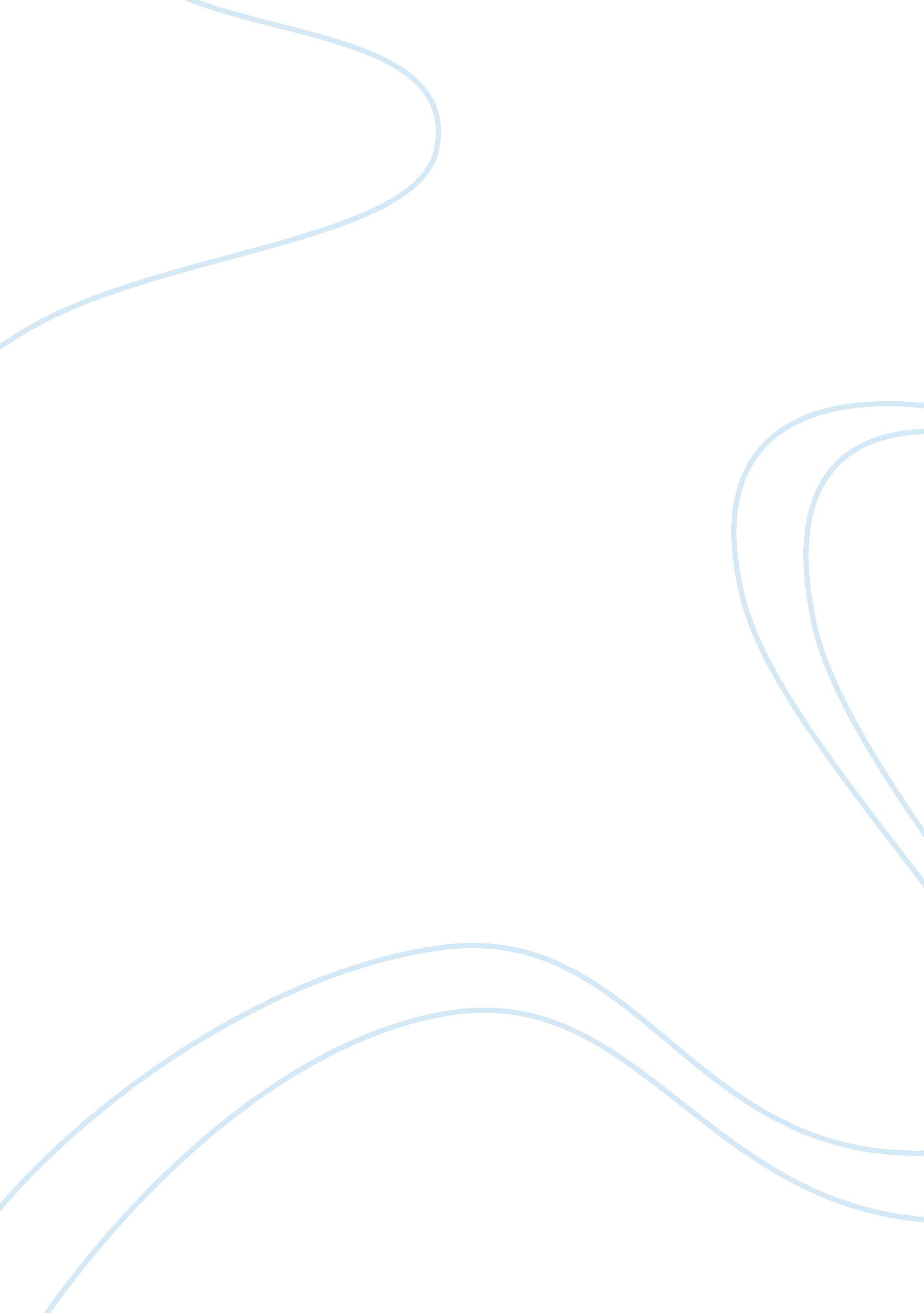 Is paddling in schools right?Business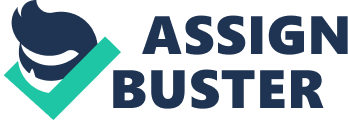 I think that corporal punishment in school should be an appropriate means of punishment. I really believe that if there were actions such as these, their would not be such bad behavior. For people who really try hard in school and want to make something with their lives, this would not bother. For people who are just at school because they have to be, this might be a bad idea. However i do believe that paddling would give kids a reason to be good. Kids our age need these kind of measures because some of us simply think we are grown and do not have to listen to anyone. When you don’t get disciplined at home, you know nothing else. So i think that corporal punishment would benefit everyone. 